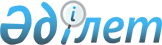 О внесении изменений в приказ исполняющего обязанности Министра здравоохранения Республики Казахстан от 15 октября 2020 года № ҚР ДСМ-133/2020 "Об утверждении государственного норматива сети организаций здравоохранения"Приказ Министра здравоохранения Республики Казахстан от 30 июня 2022 года № ҚР ДСМ-59. Зарегистрирован в Министерстве юстиции Республики Казахстан 4 июля 2022 года № 28682
      ПРИКАЗЫВАЮ:
      1. Внести в приказ исполняющего обязанности Министра здравоохранения Республики Казахстан от 15 октября 2020 года № ҚР ДСМ-133/2020 "Об утверждении государственного норматива сети организаций здравоохранения" (зарегистрирован в Реестре государственной регистрации нормативных правовых актов под № 21452) следующие изменения:
      преамбулу изложить в следующей редакции:
      "В соответствии с подпунктом 68) статьи 7 Кодекса Республики Казахстан "О здоровье народа и системе здравоохранения" ПРИКАЗЫВАЮ:";
      государственный норматив сети организаций здравоохранения, утвержденный указанным приказом изложить в новой редакции согласно приложению к настоящему приказу.
      2. Департаменту инвестиционной политики Министерства здравоохранения Республики Казахстан в установленном законодательством Республики Казахстан порядке обеспечить:
      1) государственную регистрацию настоящего приказа в Министерстве юстиции Республики Казахстан;
      2) размещение настоящего приказа на интернет-ресурсе Министерства здравоохранения Республики Казахстан;
      3) в течение десяти рабочих дней после государственной регистрации настоящего приказа в Министерстве юстиции Республики Казахстан предоставление в Юридический департамент Министерства здравоохранения Республики Казахстан сведений об исполнении мероприятий, предусмотренных подпунктами 1) и 2) настоящего пункта.
      3. Контроль за исполнением настоящего приказа возложить на курирующего вице-министра здравоохранения Республики Казахстан.
      4. Настоящий приказ вводится в действие по истечении десяти календарных дней после дня его первого официального опубликования. Государственный норматив сети организаций здравоохранения
      1. На районном уровне:
      1) организации здравоохранения и (или) их структурные подразделения, оказывающие медицинскую помощь в амбулаторных условиях:
      медицинский пункт, создаваемый в каждом населенном пункте (сельском округе) с численностью населения от 50 (пятьдесят) до 500 (пятьсот) человек*;
      фельдшерско-акушерский пункт, создаваемый в каждом населенном пункте (сельском округе) с численностью населения от 500 (пятьсот) до 1500 (одна тысяча пятьсот) человек**;
      врачебная амбулатория, создаваемая в населенном пункте (сельском округе) с численностью прикрепленного населения от 1500 (одна тысяча пятьсот) до 5 000 (пять тысяч) человек***;
      центр первичной медико-санитарной помощи, создаваемый в населенном пункте (сельском округе) с численностью прикрепленного населения от 5 000 (пять тысяч) до 30 000 (тридцать тысяч) человек;
      районная поликлиника, создаваемая в районном центре в составе районной или многопрофильной центральной районной больницы;
      номерная районная поликлиника, создаваемая при районной больнице в районе, имеющем сельские населенные пункты с численностью населения от 30 000 (тридцать тысяч) и выше;
      2) организации здравоохранения и (или) их структурные подразделения, оказывающие медицинскую помощь в стационарных условиях:
      районная больница, создаваемая в районном центре и городах районного значения****;
      номерная районная больница, создаваемая в районе, имеющем сельские населенные пункты с численностью населения от 30 000 (тридцать тысяч) и выше;
      многопрофильная центральная районная больница, создаваемая на базе существующей районной больницы для обслуживания населения близлежащих районов, в своем составе имеющая инсультный центр и (или) центр чрескожного коронарного вмешательства, перинатальный центр или родильное отделение, отделения травматологии, хирургии и медицинской реабилитации*****;
      медицинская реабилитация, паллиативная помощь, сестринский уход организуются в форме структурного подразделения (койки) районной или многопрофильной центральной районной больницы;
      3) в районах организация, осуществляющая деятельность в сфере патологической анатомии (цитопатологии), создается как централизованное патологоанатомическое отделение в структуре районной или многопрофильной центральной районной больницы;
      4) скорая медицинская помощь организовывается в форме структурного подразделения областной станции скорой медицинской помощи;
      5) республиканские организации здравоохранения, осуществляющие деятельность в сфере санитарно-эпидемиологического благополучия населения:
      структурные подразделения национального центра экспертизы, создаваемые на районном уровне;
      отделения противочумных станций, создаваемые в природных очагах инфекционных заболеваний;
      6) организации медицинской реабилитации – санаторно-курортные организации, специализированный санаторий, профилакторий, реабилитационный центр, отделение (койки) реабилитации, организуемые при медицинских организациях.
      2. На городском уровне:
      1) организации здравоохранения и (или) их структурные подразделения, оказывающие медицинскую помощь в амбулаторных условиях:
      врачебная амбулатория, создаваемая в городах в пределах зоны территориального обслуживания с численностью прикрепленного населения от 1 500 (одна тысяча пятьсот) до 10 000 (десять тысяч) человек;
      центр первичной медико-санитарной помощи, создаваемый в городах в пределах зоны территориального обслуживания с численностью прикрепленного населения от 10 000 (десять тысяч) до 30 000 (тридцать тысяч) человек;
      городская поликлиника (далее - ГП), создаваемая в городах в пределах зоны территориального обслуживания с численностью прикрепленного населения более 30 000 (тридцать тысяч) человек, но не менее одной ГП;
      первичный центр психического здоровья создается как структурное подразделение центра психического здоровья с расположением в ГП с численностью прикрепленного населения от 60 000 (шестьдесят тысяч) человек и выше, в том числе для обслуживания населения одной или нескольких близлежащих организаций, оказывающих медицинскую помощь в амбулаторных условиях;
      стоматологическая поликлиника, создаваемая в городах республиканского значения и столице;
      консультативно-диагностический центр как структурное подразделение многопрофильной больницы или городской поликлиники (одна на 200 000 (двести тысяч) населения) в городах республиканского значения и столице;
      молодежный центр здоровья;
      2) организации здравоохранения и (или) их структурные подразделения, оказывающие медицинскую помощь в стационарных условиях:
      городская больница, создаваемая в городах с населением менее 100 000 (сто тысяч) человек;
      многопрофильная городская больница, создаваемая в городах республиканского значения, столице и в городах, для обслуживания населения близлежащих районов с численностью обслуживаемого населения более 100 000 (сто тысяч) человек;
      многопрофильная городская детская больница, создаваемая в городах с населением более 300 000 (триста тысяч) человек, в городах республиканского значения и столице;
      центр психического здоровья, создаваемый в городах республиканского значения и столице;
      центр фтизиопульмонологии, создаваемый в городах республиканского значения и столице;
      кожно-венерологический, травматологический, инсультный, ревматологический, офтальмологический, кардиологический и кардиохирургический центры создаются как структурные подразделения многопрофильных больниц;
      онкологический центр, создаваемый в городах республиканского значения и столице, за исключением онкологических центров в составе многопрофильных больниц, в том числе создаваемых в рамках реализации приоритетных проектов государственно-частного партнерства в сфере здравоохранения;
      инфекционная больница, создаваемая в городах и (или) инфекционное отделение, организуемое при многопрофильной городской больнице;
      перинатальный центр, родильный дом, создаваемые в городах и (или) перинатальный центр, родильное отделение, организуемые при многопрофильной городской больнице;
      3) станция скорой медицинской помощи, создаваемая в городах республиканского значения и столице. 
      В городах, за исключением городов республиканского значения и столицы, создается как структурное подразделение областной станции скорой медицинской помощи;
      4) организации медицинской реабилитации – санаторно-курортные организации, специализированный санаторий, профилакторий, реабилитационный центр, отделение (койки) реабилитации, организуемые при медицинских организациях;
      5) организации, оказывающие паллиативную помощь и сестринский уход – хоспис, больница сестринского ухода и (или) отделение, койки, организуемые при организациях здравоохранения;
      6) организации здравоохранения, осуществляющие деятельность в сфере службы крови, создаются в городах с населением более 300 000 (триста тысяч) человек, в городах республиканского значения и столице, при отсутствии в них республиканских организаций здравоохранения, осуществляющих деятельность в сфере службы крови;
      7) организации здравоохранения, осуществляющие деятельность в сфере патологической анатомии (цитопатологии), создаваемые в городах республиканского значения и столице, а также в городах с численностью населения более 300 000 (триста тысяч) человек. В городах с численностью населения менее 300 000 (триста тысяч) создается как централизованное патологоанатомическое отделение в структуре городской или многопрофильной центральной районной больницы;
      8) организации здравоохранения, осуществляющие деятельность в сфере профилактики ВИЧ-инфекции, создаваемые в городах республиканского значения и столице;
      9) организации здравоохранения для детей-сирот, детей, оставшихся без попечения родителей, от рождения до трех лет, детей с дефектами психического и физического развития от рождения до четырех лет, осуществляющие психолого-педагогическое сопровождение семей с риском отказа от ребенка, создаваемые в городах республиканского значения и столице;
      10) организации технического и профессионального, послесреднего образования в области здравоохранения, создаваемые в городах, в городах республиканского значения и столице;
      11) республиканские организации здравоохранения, осуществляющие деятельность в сфере санитарно-эпидемиологического благополучия населения:
      Национальный центр экспертизы, создаваемый в столице, со структурными подразделениями в городах;
      научные организации, создаваемые в городах республиканского значения;
      противочумные станции, создаваемые в природных очагах инфекционных заболеваний.
      3. На областном уровне:
      1) организации здравоохранения и (или) их структурные подразделения, оказывающие медицинскую помощь в амбулаторных условиях:
      стоматологическая поликлиника;
      консультативно-диагностический центр как структурное подразделение многопрофильной областной больницы или городской поликлиники (одна на 200 000 (двести тысяч) населения);
      молодежный центр здоровья;
      2) организации здравоохранения и (или) их структурные подразделения, оказывающие медицинскую помощь в стационарных условиях:
      многопрофильная областная больница, создаваемая в областном центре;
      многопрофильная областная детская больница, создаваемая в областном центре;
      областной центр психического здоровья, создаваемый в областном центре;
      областной центр фтизиопульмонологии, создаваемый в областном центре;
       кожно-венерологический, травматологический, инсультный, ревматологический, офтальмологический, кардиологический и кардиохирургический центры создаются как структурные подразделения многопрофильных больниц;
      онкологический центр, создаваемый в областном центре, за исключением онкологических центров, в составе многопрофильных больниц, в том числе создаваемых в рамках реализации приоритетных проектов государственно-частного партнерства в сфере здравоохранения;
      инфекционная больница, создаваемая в областном центре и (или) инфекционное отделение, организуемое при многопрофильной областной больнице;
      перинатальный центр, родильный дом, создаваемые в областном центре и (или) перинатальный центр, родильное отделение, организуемые при многопрофильной областной больнице;
      3) областная станция скорой медицинской помощи, включающая отделение медицинской авиации;
      4) организации медицинской реабилитации – санаторно-курортные организации, специализированный санаторий, профилакторий, реабилитационный центр, отделение (койки) реабилитации, организуемые при медицинских организациях;
      5) организации, оказывающие паллиативную помощь и сестринский уход – хоспис, больница сестринского ухода и (или) отделение, койки, организуемые при организациях здравоохранения;
      6) организации, осуществляющие деятельность в сфере службы крови;
      7) организации, осуществляющие деятельность патологической анатомии (цитопатологии);
      8) организации здравоохранения, осуществляющие деятельность в сфере профилактики ВИЧ-инфекции;
      9) организации здравоохранения для детей-сирот, детей, оставшихся без попечения родителей, от рождения до трех лет, детей с дефектами психического и физического развития от рождения до четырех лет, осуществляющие психолого-педагогическое сопровождение семей с риском отказа от ребенка, создаваемые на областном уровне;
      10) организации технического и профессионального, послесреднего образования в области здравоохранения, создаваемые на областном уровне;
      11) республиканские организации здравоохранения, осуществляющие деятельность в сфере санитарно-эпидемиологического благополучия населения:
      структурные подразделения Национального центра экспертизы, создаваемые на областном уровне (в областных центрах).
      Примечание:
      * медицинский пункт создается в населенном пункте с численностью населения менее 50 (пятьдесят) человек, при отсутствии медицинской организации в радиусе более 5 километров в соответствии с подпунктом 15) пункта 2 статьи 12 Кодекса Республики Казахстан "О здоровье народа и системе здравоохранения" (далее – Кодекс).
      В населенном пункте с численностью населения менее 50 (пятьдесят) человек медицинская помощь населению оказывается медицинским работником на дому. 
      ** Фельдшерско-акушерский пункт создается в сельском населенном пункте с численностью населения менее 500 (пятьсот) человек при удаленности от врачебных амбулаторий, районных больниц и областных центров по решению местных исполнительных органов в соответствии с подпунктом 15) пункта 2 статьи 12 Кодекса.
      *** Врачебная амбулатория создается в сельском населенном пункте с численностью населения менее 1 500 (одна тысяча пятьсот) человек при удаленности от районных больниц и областных центров по решению местных исполнительных органов в соответствии с подпунктом 15) пункта 2 статьи 12 Кодекса.
      **** Отделения районной или многопрофильной центральной районной больниц создаются в отдаленных сельских населенных пунктах (округах) с численностью обслуживаемого населения не менее 5 000 (пять тысяч) человек в соответствии с подпунктом 15) пункта 2 статьи 12 Кодекса.
      ***** С учетом потребности населения, показателей заболеваемости и смертности по нозологическим формам, штатов возможно открытие других профильных отделений и (или) с развертыванием коек по соответствующему профилю в составе терапевтического, педиатрического и (или) хирургического отделения в соответствии с подпунктом 15) пункта 2 статьи 12 Кодекса.
      Настоящий государственный норматив сети организаций здравоохранения устанавливает норматив сети организаций здравоохранения Республики Казахстан, оказывающих медицинскую помощь в рамках гарантированного объема бесплатной медицинской помощи и (или) в системе обязательного социального медицинского страхования и обеспечивает минимальный социальный стандарт "Обеспечение доступности услуг здравоохранения населению" в соответствии со статьей 31 Закона Республики Казахстан "О минимальных социальных стандартах и их гарантиях", а также в соответствии с приказом Министра здравоохранения Республики Казахстан от 2 апреля 2021 года № ҚР ДСМ-26 "Об утверждении минимальных социальных стандартов в сфере здравоохранения" (зарегистрирован в Реестре государственной регистрации нормативных правовых актов под № 22482).
					© 2012. РГП на ПХВ «Институт законодательства и правовой информации Республики Казахстан» Министерства юстиции Республики Казахстан
				
      Министр здравоохраненияРеспублики Казахстан 

А. Ғиният
Приложение к приказу
Министр здравоохранения
Республики Казахстан
от 30 июня 2022 года
№ ҚР ДСМ-59Приложение 1 к приказу
исполняющего обязанности
Министра здравоохранения
Республики Казахстан
от 15 октября 2020 года
№ ҚР ДСМ-133/2020